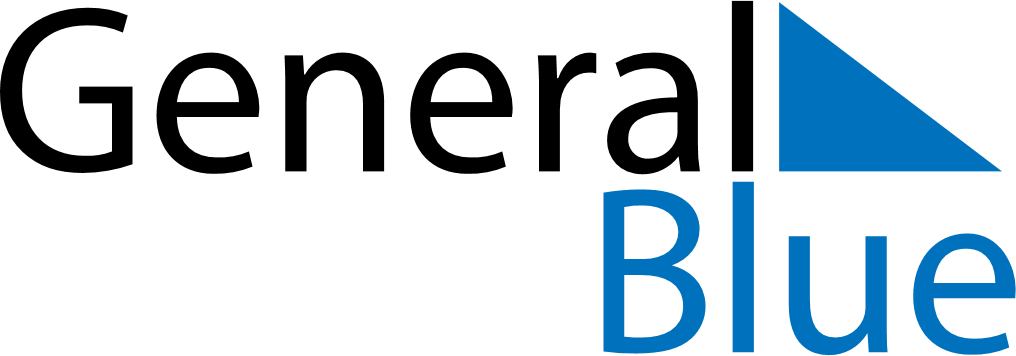 2027 – Q2Brazil  2027 – Q2Brazil  2027 – Q2Brazil  2027 – Q2Brazil  2027 – Q2Brazil  AprilAprilAprilAprilAprilAprilAprilSUNMONTUEWEDTHUFRISAT123456789101112131415161718192021222324252627282930MayMayMayMayMayMayMaySUNMONTUEWEDTHUFRISAT12345678910111213141516171819202122232425262728293031JuneJuneJuneJuneJuneJuneJuneSUNMONTUEWEDTHUFRISAT123456789101112131415161718192021222324252627282930Apr 21: Tiradentes’ DayMay 1: Labour DayMay 9: Mother’s DayMay 27: Corpus ChristiJun 12: Lovers’ Day